Contrôle de formationc.2 Conseiller les clients et vendre des produits laitiers Évaluation personnelle de la compétence opérationnelle par la personne en formationMon opinion concernant mon savoir-faire de cette compétence opérationnelle 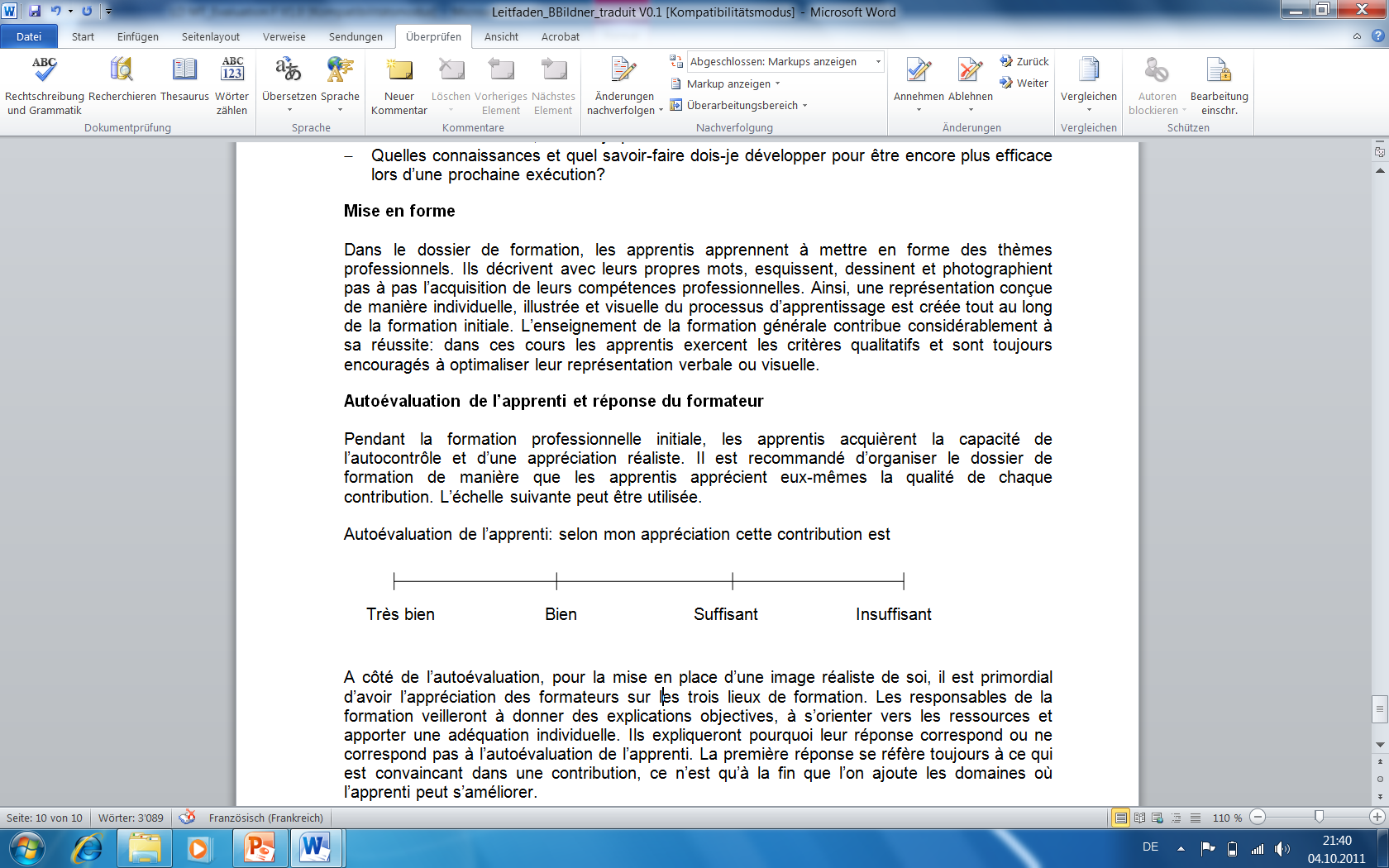 Arguments:Date:								Signature:Évaluation par la personne en formation et par la formatrice / le formateur en entrepriseÉvaluation du dossier de formationc.2 Conseiller les clients et vendre des produits laitiersPar la formatrice / par le formateur en entrepriseÉvaluation de la présentation du rapportRemarques:Évaluation de la partie technique du rapportRemarques:Ce rapport a été contrôlé le: 				Signature:Nom / prénomObjectifs évaluateurs en entrepriseObjectifs évaluateurs en entrepriseObjectifs évaluateurs en entrepriseObjectifs évaluateurs en entrepriseLes technologues du lait sont capables de conseiller les clients dans les questions d’alimentation et de les informer sur la composition qualitative et quantitative des produits laitiers. Ils participent activement à la vente des produits laitiers. Les technologues du lait sont capables de conseiller les clients dans les questions d’alimentation et de les informer sur la composition qualitative et quantitative des produits laitiers. Ils participent activement à la vente des produits laitiers. Évaluation des objectifs de formation A = Atteint / B = pas encore atteint Évaluation des objectifs de formation A = Atteint / B = pas encore atteint Les technologues du lait sont capables de conseiller les clients dans les questions d’alimentation et de les informer sur la composition qualitative et quantitative des produits laitiers. Ils participent activement à la vente des produits laitiers. Les technologues du lait sont capables de conseiller les clients dans les questions d’alimentation et de les informer sur la composition qualitative et quantitative des produits laitiers. Ils participent activement à la vente des produits laitiers. Évaluation des objectifs de formation A = Atteint / B = pas encore atteint Évaluation des objectifs de formation A = Atteint / B = pas encore atteint Les technologues du lait sont capables de conseiller les clients dans les questions d’alimentation et de les informer sur la composition qualitative et quantitative des produits laitiers. Ils participent activement à la vente des produits laitiers. Les technologues du lait sont capables de conseiller les clients dans les questions d’alimentation et de les informer sur la composition qualitative et quantitative des produits laitiers. Ils participent activement à la vente des produits laitiers. Évaluation des objectifs de formation A = Atteint / B = pas encore atteint Évaluation des objectifs de formation A = Atteint / B = pas encore atteint Les technologues du lait sont capables de conseiller les clients dans les questions d’alimentation et de les informer sur la composition qualitative et quantitative des produits laitiers. Ils participent activement à la vente des produits laitiers. Les technologues du lait sont capables de conseiller les clients dans les questions d’alimentation et de les informer sur la composition qualitative et quantitative des produits laitiers. Ils participent activement à la vente des produits laitiers. Évaluation des objectifs de formation A = Atteint / B = pas encore atteint Évaluation des objectifs de formation A = Atteint / B = pas encore atteint c.2.1 Je compose des vitrines, des listes de prix, des ardoises et des affiches de façon attractive et encourageante les ventes. Je mets en valeur des produits régionaux et issus de production biologique.c.2.1 Je compose des vitrines, des listes de prix, des ardoises et des affiches de façon attractive et encourageante les ventes. Je mets en valeur des produits régionaux et issus de production biologique.c.2.2 Je prépare des plateaux de fromage selon les désirs des clients. Je prépare le fromage à la vente.c.2.2 Je prépare des plateaux de fromage selon les désirs des clients. Je prépare le fromage à la vente.c.2.3 Je conseille les clients en ce qui concerne l’importance des produits laitiers dans l’alimentation.c.2.3 Je conseille les clients en ce qui concerne l’importance des produits laitiers dans l’alimentation.c.2.4 Je vends les produits laitiers avec amabilité et engagement.c.2.4 Je vends les produits laitiers avec amabilité et engagement.c.2.5Je décris l’attitude, lors des d’achats, de la clientèle du magasin.c.2.5Je décris l’attitude, lors des d’achats, de la clientèle du magasin.c.2.6 Lors de la vente des produits laitiers, je veille à l’hygiène.c.2.6 Lors de la vente des produits laitiers, je veille à l’hygiène.c.2.7 Je prépare de façon pratique les couteaux et les auxiliaires pour les différentes sortes de fromages.c.2.7 Je prépare de façon pratique les couteaux et les auxiliaires pour les différentes sortes de fromages.Mesures / Remarques (par ex : contrôles supplémentaires)Mesures / Remarques (par ex : contrôles supplémentaires)Date:                                                                                      Signature:Date:                                                                                      Signature:Date:                                                                                      Signature:Date:                                                                                      Signature:Nom / prénom